Mon cahier de conjugaison 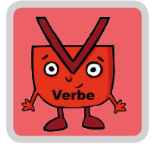 Prénom : Avoir	Verbe et auxiliaireJe progresseIl existe de nombreuses formes qui se prononcent de la même façon ; il est donc indispensable de chercher le sujet du verbe avec précision :Tu as – Elle a / J’avais – Elle avait – Ils avaient / Tu auras – Il aura / Nous aurons- Ils aurontJe m'exerce 7H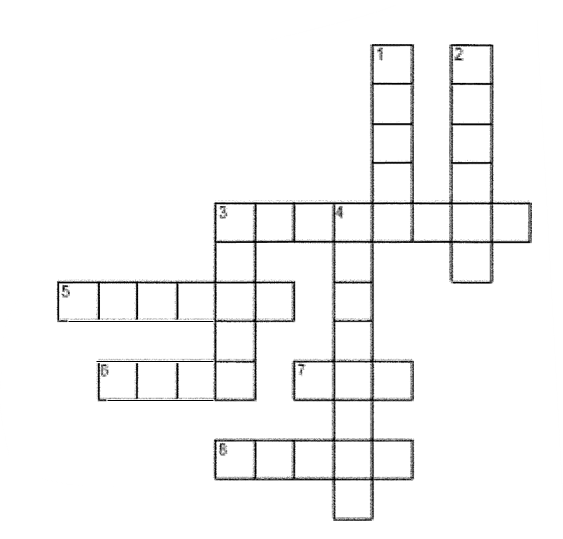 Horizontal3. 	Conditionnel présent- 3ème personne du pluriel5.	Conditionnel présent 1ère personne du singulier6.	Impératif présent- 2ème  personne du pluriel7.	Impératif présent- 2ème personne du singulier8.	Impératif présent- 1ère personne du plurielVertical1.	Indicatif futur- 1ère personne du singulier2.	Indicatif imparfait- 1ère  personne du pluriel3.	Indicatif imparfait- 2ème personne du pluriel4.	Conditionnel présent 3ème  personne du pluriel5.	Indicatif présent- 3ème personne du singulierJe m'exerce 8HEntoure le(s} verbe(s} conjugué(s}, souligne son (leur) sujet et indique le(s) temps utilisé(s}.a.) Si j'avais eu de l'argent, j'aurais acheté plein de jouets.		b.)	J'eus à peine le temps de le voir, qu'il avait déjà disparu. 		c.)	Mes parents ont eu beaucoup chance de m'avoir ! 		d.)	Nous aurons un peu de retard. 		Invente des phrases qui contiennent un verbe du type avoir conjugué aux temps donnés. Attention: le pronom de conjugaison est à chaque fois différent.a.)	 présent	b.)	 passé composé	c.)	cond. prés. 	d.)	futur antérieur	Être	Verbe et auxiliaireJe progresseIl existe de nombreuses formes qui se prononcent de la même façon ; il est donc indispensable de chercher le sujet du verbe avec précision :Tu es – Elle est / J’étais – Elle était – Ils étaient / Tu seras – Il sera / Nous serons- Ils serontJe m'exerce 7HEntoure la bonne réponse.1.	Nora et Thaïs étaient / était de bonnes copines.2.	Ma cousine est/ es toujours très gentille avec moi.3.	J' ai été/ ai étais très impressionné par le spectacle!4.	Benoît et toi êtes/ sont voisins.5.	On sera/ serat très fiers de nous.6.	Tu est/ es toujours joyeux.7.	Nous ne serons/ seront pas les premiers à arriver.8.	Sois/ Soit sage, s'il te plaît!9.	Vous seriez/ serez contents si vous alliez à la piscine.1 O. Vous seriez/ serez contents quand vous irez à la piscine.Je m'exerce 8HEntoure le(s) verbe(s) conjugué(s), souligne son (leur) sujet et indique le(s) temps utilisé(s).a.)	Mon frère et moi étions toujours en train de rigoler.		b.)	Les baleines sont des mammifères. 		c.)	Tu serais riche si tu m'avais écoutée. 		d.)	Il fut un temps où le climat était beaucoup plus froid. 		Invente des phrases qui contiennent un verbe du type avoir conjugué aux temps donnés. Attention : Le pronom de conjugaison est à chaque fois différent.a.)	passé simple	b.)	imparfait	c.)	cond. prés.	d.)	futur	AllerJe progresseA la 2ème personne du singulier (tu) du présent de l’impératif, il n’y a pas de -s :  Va te coucher.
Sauf devant le pronom y : La boulangerie n’est pas loin, vas-y tout de suite.Je m'exerce 7HComplète les lacunes.1.	Tomas et Lucas	demain chez le coiffeur.2.		manger une pizza!3.	Si j'étais toi, je n'	pas avec cette personne.4.	Il est parti à l'instant, il	à l'école.5.	A ta place, j'	en avance à l'aéroport.6.	Quand nous étions petites, Tamara et moi	souvent jouer dehors.7.	................. vous	voir ce film au cinéma ?8.	ranger vos affaires s'il vous plait!9.	Ils	à pied à la maison.1O. Il 	manger une glace lorsqu'il arrivera à Paris.Je m'exerce 8HEntoure le(s) verbe(s) conjugué(s), souligne son (leur) sujet et indique le(s) temps utilisé(s).a.)	Mes amis ne vont jamais en vacances en France.		b.)	Ta sœur et sa copine sont allées à la plage. 		c.)	Va donc ranger ta chambre! 		d.)	Vous n'alliez pas souvent au cinéma à votre époque. 		Invente des phrases qui contiennent un verbe du type aller conjugué aux temps donnés. Attention : Le pronom de conjugaison est à chaque fois différent.a.)	impératif	b.)	imparfait	c.)	futur	d.)	passé composé	Aimer	Verbe du même type : tous les vers en -er, sauf allerJe progresseAu futur simple, on retrouve le verbe en entier à l’infinitif auquel on ajoute la terminaison :
Nous chanteronsJe m'exerce 7HEntoure la bonne réponse.1.	Timothé et Emma aime / aiment passer du temps ensemble.2.	Mon petit frère aimait/ aimerait beaucoup les poupées quand il était petit.3.	J'aimerai/ aimerais beaucoup devenir archéologue.4.	Ryan et moi avons / avez aimé prendre le train.5.	On aimes / aime beaucoup les leçons de français.6.	Il aimerait/ aimera toujours sa petite cousine même si cela arrive qu'ils se disputent.7.	Nous n'aimions/ aimons pas les légumes l'année dernière.8.	Aime / aimez faire tes devoirs !9.	Nous nous aimons/ aimions beaucoup.1O. J'aimerais/ aime passer plus de temps avec toi.Je m'exerce 8HEntoure le(s) verbe(s) conjugué(s), souligne son (leur) sujet et indique le(s) temps utilisé(s).a.)	Pourquoi tu ne m'aimes pas?		b.)	As-tu déjà aimé quelqu'un aussi fort? 		c.)	Mes frères n'aiment que les fruits. 		d.)	Vous aimeriez si vous goutiez. 		Invente des phrases qui contiennent un verbe du type aimer conjugué aux temps donnés. Attention : Le pronom de conjugaison est à chaque fois différent.a.)	impératif	b.)	passé simple	c.)	cond. prés. 	d.)	futur antérieur	Finir	Verbes du même type : agir, avertir, choisir, fournir, punir, réfléchir, … (-issant)Je progressePour les trois personnes du pluriel du présent, et pour toutes les personnes de l’imparfait, il faut intercaler l0élément -ss entre le radical et les terminaisonsJe m'exerce 7HComplète les lacunes.1.	Samuel	toujours son repas avant tout le monde.2.	Nous	demain de réviser le vocabulaire d'anglais.3.		s'il te plait tes devoirs avant d'aller dehors!4.	J'	mon livre et je l'ai adoré.5.	Si j'étais toi, je	mon dossier avant de sortir.6. 	Vous	souvent plus tôt l'année dernière.7.		cette partie avant de prendre la récréation s'il vous plait.8.	Ils	bien avant s'ils ne parlaient pas autant.9.	Tu	ton texte, bravo!10. On	bien ces travaux aujourd'hui.Je m'exerce 8HEntoure le(s) verbe(s) conjugué(s), souligne son (leur) sujet et indique le(s) temps utilisé(s).a.)	Si tu finissais ton repas, tu pourrais avoir du dessert.		b.)	Finissez ce travail pour demain. 		c.)	Nous avions fini avant que tu arrives. 		d.)	Marc finira sa présentation demain. 		Invente des phrases qui contiennent un verbe du type finir conjugué aux temps donnés. Attention : Le pronom de conjugaison est à chaque fois différent.a.)	présent	b.)	plus-que-parfait	c.)	cond. prés.	d.)	futur simple	Dire	Verbes du même type : interdire, redire, contredire, ... (-ant)Je progresseLes verbes redire et prédire emploient la forme – ites à la 2ème personne du pluriel au présent de l’indicatif et au présent de l’impératif, alors que les verbes interdire et contredire emploient la forme – isez.Je m'exerce 7HColorie en respectant les couleurs indiquées ci-dessous.Bleu: indicatif présent	Rouge: indicatif imparfaitViolet: impératif présent	Orange: indicatif passé composéJaune: conditionnel présent	Vert: indicatif futur simpleJe m'exerce 8HEntoure le(s) verbe(s) conjugué(s), souligne son (leur) sujet et indique le(s) temps utilisé(s).a.)	Les choses qu'il m'a dites ne sont pas vraies.		b.)	S'il te plaît, dis-moi ce qu'il t'a dit! 		c.)	Non, je ne dirai rien, c'est un secret		d.)	Tu ne dis jamais rien de toute façon! 		Invente des phrases qui contiennent un verbe du type dire conjugué aux temps donnés. Attention: Le pronom de conjugaison est à chaque fois différent.a.)	plus-que-parfait	b.)	imparfait	c.)	futur	d.)	passé composé	Faire	Verbes du même type : défaire, refaire, contrefaireJe progressePour la première personne du pluriel du présent et pour toutes les personnes de l’imparfait, on écrit -fait, même si on prononce fe.Les verbes du même type satisfaire et contrefaire conservent la forme – aisiez à la 2ème personne du pluriel du présent de l’indicatif et au mode impératif.Je m'exerce 7HEcris pour chaque image une phrase qui correspond en conjuguant le verbe « faire ».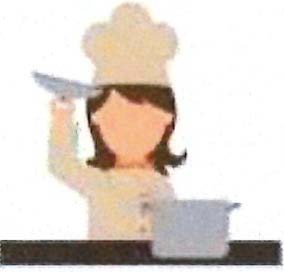 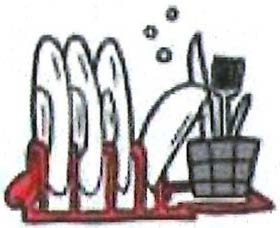 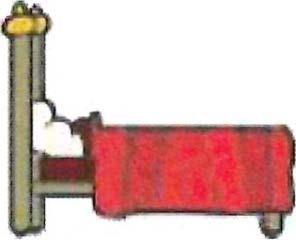 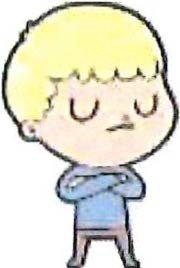 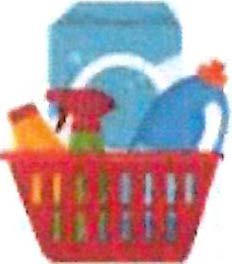 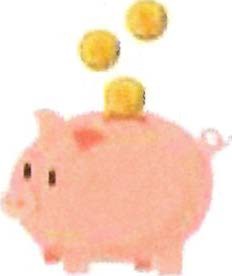 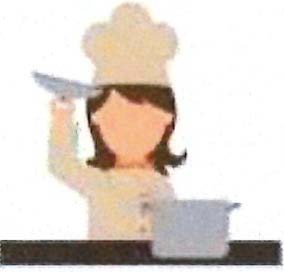 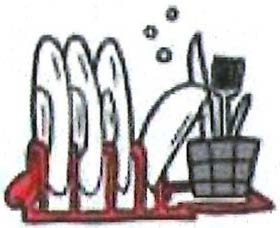 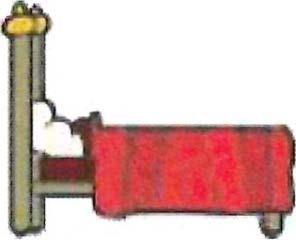 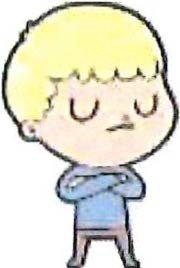 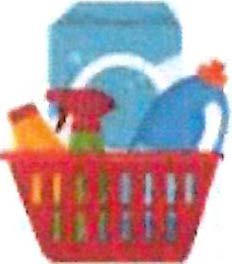 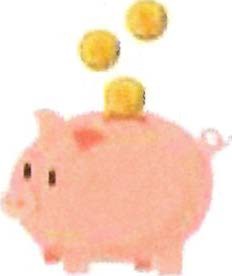 Je m'exerce 8HEntoure le(s) verbe(s) conjugué(s), souligne son (leur) sujet et indique le(s) temps utilisé(s).a.)	Nous ne faisions pas semblant.		b.)	Je n'ai jamais fait de patin à roulettes. 		c.)	Fais un peu attention s'il te plaît! 		d.)	Tu feras bien tes devoirs, d'accord? 		Invente des phrases qui contiennent un verbe du type faire conjugué aux temps donnés. Attention : Le pronom de conjugaison est à chaque fois différent.a.)	futur antérieur	b.)	passé simple	c.)	impératif	d.)	présent	Entendre	Verbes du même type : rendre, attendre, détendre, mordre, tordre, …Je progresseAu futur simple, l’infinitif perd sa terminaison -eJe m'exerce 7HRetrouve ces conjugaisons dans la grille.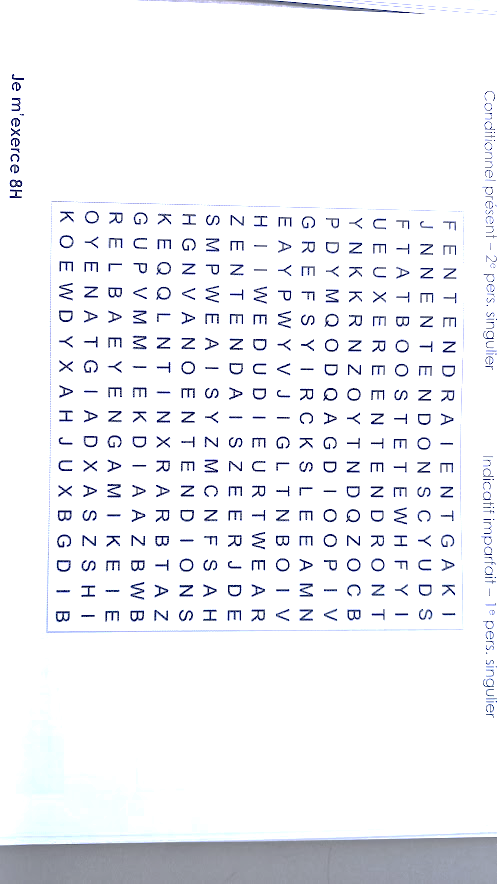 Ind. présent	1ère  pers. sing.Ind. futur simple - 1ère pers. sing.Ind. présent - 1ère pers. plurielInd. passé composé - 1ère pers. sing.Cond. présent - 2ème  pers. sing.Ind. imparfait - 1ère pers. plurielInd. futur simple – 3ème  pers. plurielCond. présent – 3ème  pers. plurielCond. présent – 2ème  pers. plurielInd. imparfait - 1ère pers. sing.Je m'exerce 8HEntoure le(s) verbe(s) conjugué(s), souligne son (leur) sujet et indique le(s) temps utilisé(s).a.)	As-tu rendu ses affaires à Patrick?		b.)	Pas encore, mais je les lui aurai rendues quand tu reviendras. 		c.)	Malone et Sandra avaient rendu leur maman folle de rage. 		d.)	Rendez-moi ça tout de suite ! 		Invente des phrases qui contiennent un verbe du type rendre conjugué aux temps donnés. Attention : Le pronom de conjugaison est à chaque fois différent.a.)	plus-que-parfait	b.)	passé composé	c.)	cond. prés. 	d.)	futur antérieur	SavoirJe progresseAu futur simple, il ne faut pas confondre les formes du verbe savoir et celles du verbe être. Pour les distinguer, change de temps (imparfait par exemple).Je serai ≠  je saurai  j’étais ≠  je savais.Je m'exerce 7HMets la croix à la bonne place et corrige lorsque c'est faux.Je m'exerce 8HEntoure le(s) verbe(s) conjugué(s), souligne son (leur) sujet et indique le(s) temps utilisé(s).a.)	Il ne sut jamais que c'était moi qui lui avait fait ce cadeau.		b.)	Melissa n'avait pas su comment dire non. 		c.)	Savons-nous quand aura lieu la fête? 		d.)	La maîtresse sait toujours tout. 		Invente des phrases qui contiennent le verbe savoir conjugué aux temps donnés. Attention : Le pronom de conjugaison est à chaque fois différent.a.)	présent 	b.)	imparfait	c.)	impératif. 	d.)	futur antérieur	Vouloir	Je progresseAu futur simple, il y a un radical particulier : voudr-Je m'exerce 7HColorie en respectant les couleurs indiquées ci-dessous.Bleu: indicatif présent	Rouge: indicatif imparfaitViolet: impératif présent	Orange: indicatif passé composéJaune: conditionnel présent	Vert: indicatif futur simpleJe m'exerce 8HEntoure le(s) verbe(s) conjugué(s), souligne son (leur) sujet et indique le(s) temps utilisé(s).a.)	Que veux-tu?		b.)	Nous ne voulions pas te faire du mal. 		c.)	Veuillez recevoir, mes meilleures salutations. 		d.)	Je voudrais une nouvelle voiture. 		Invente des phrases qui contiennent le verbe vouloir conjugué aux temps donnés. Attention : Le pronom de conjugaison est à chaque fois différent.a.)	cond. prés.	b.)	imparfait	·c.)	futur simple	d.)	passé simple	PouvoirJe progresseAu futur simple, il faut double le r : il pourraJe m'exerce 7HVertical:1.	Indicatif imparfait - 3e personne pl.3.	Conditionnel présent - 1e personne pl.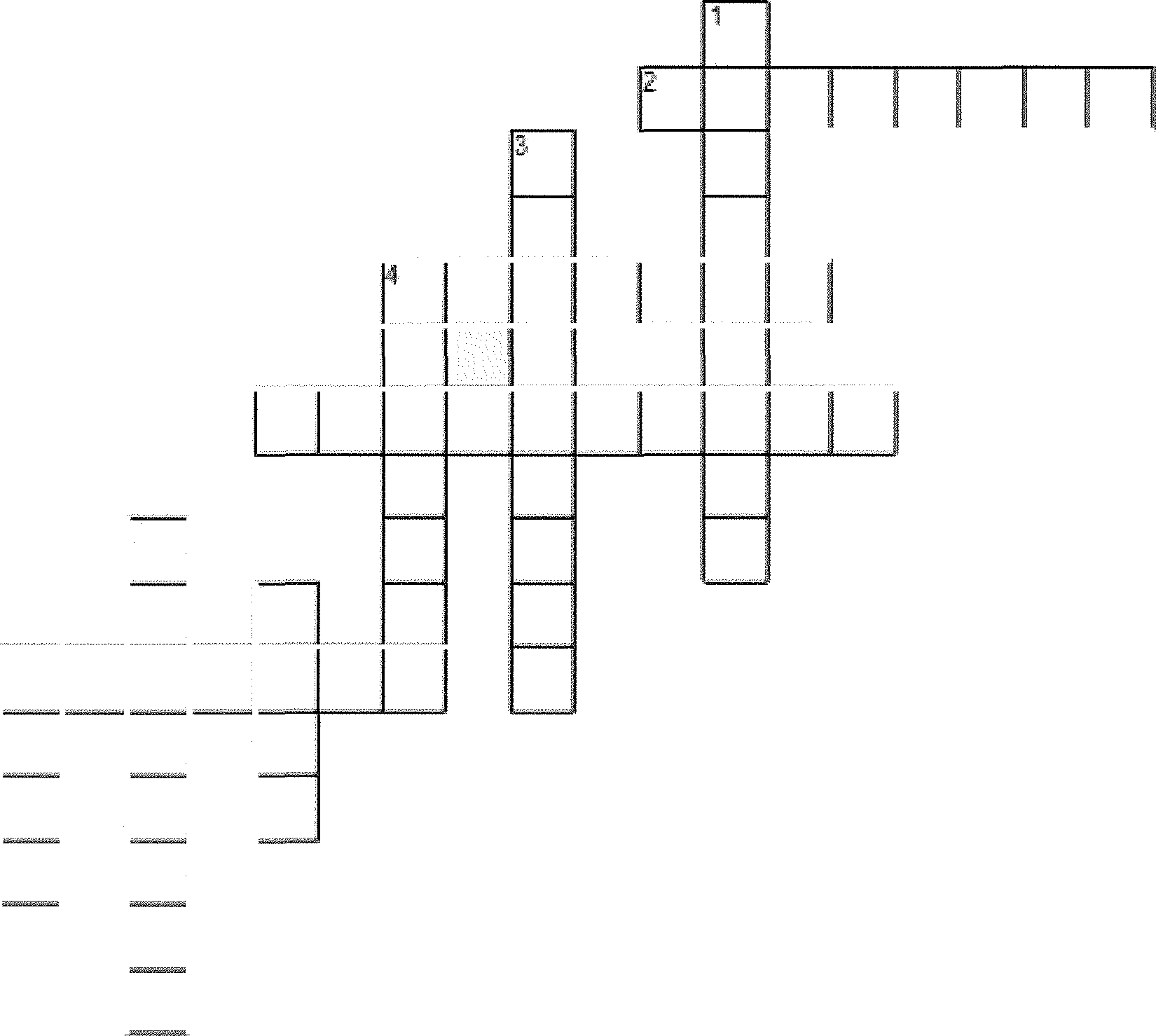 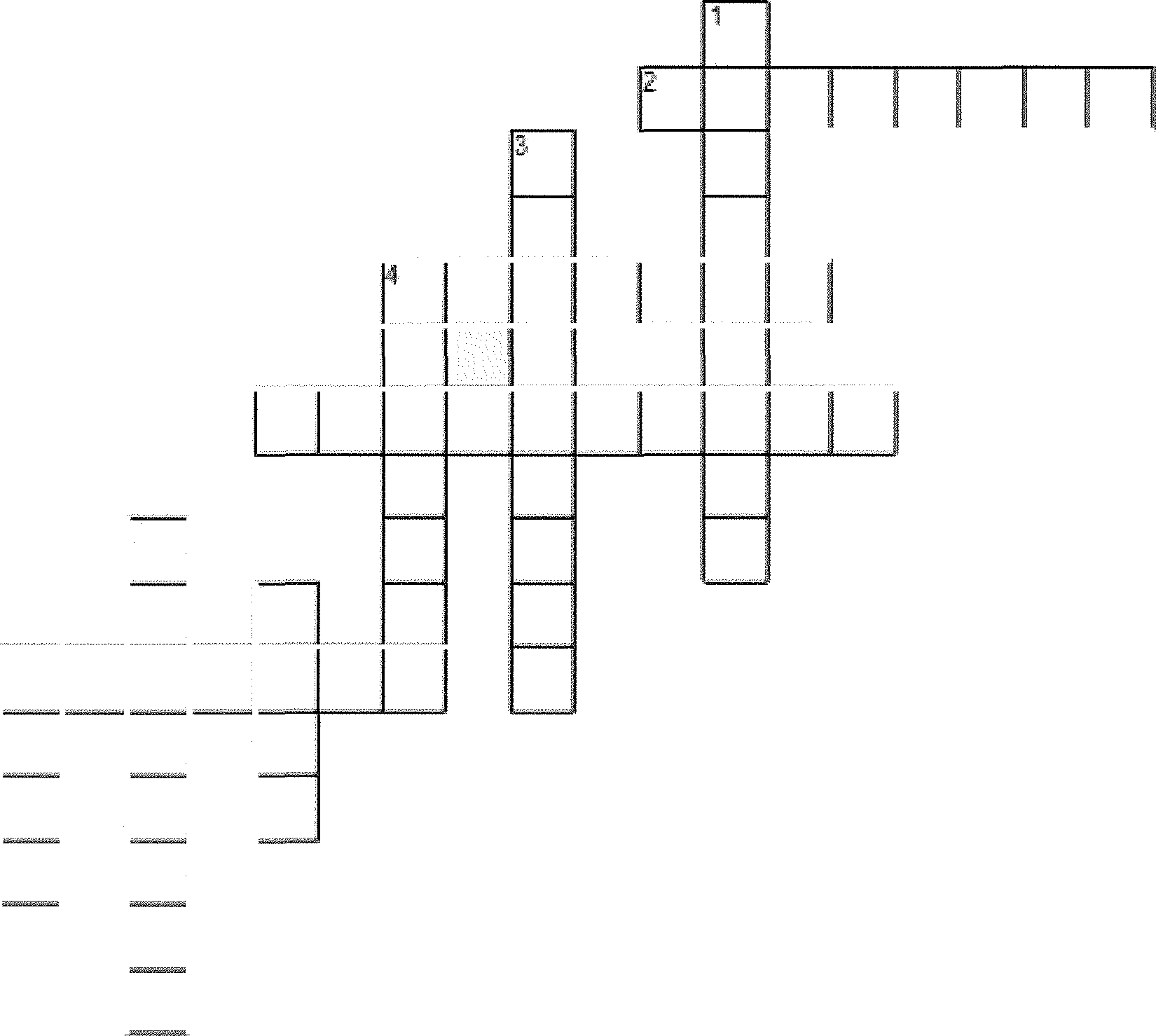 4.	Indicatif présent - 3e personne pl.6.	Conditionnel présent - 2e personne pl.7.	Indicatif présent - 3e personne sing.8.	Indicatif présent - 1e personne sing.Horizontal:2.	Indicatif futur simple - 3e personne pl.4.	Indicatif futur simple - 1e personne sing.5.	Conditionnel présent - 3e personne pl.8. Indicatif présent - 3e personne pl.Je m'exerce 8HEntoure le(s) verbe(s) conjugué(s), souligne son (leur) sujet et indique le(s) temps utilisé(s).a.)	Puis-je avoir du lait, s'il vous plaît?		b.)	Comment as-tu pu faire aussi vite? 		c.)	Je pourrais faire encore mieux si je n'avais pas la toux. 		d.)	Nous ne pûmes nous empêcher de rire. 		Mettre	Verbes du même type : admettre, commettre, promettre, soumettre, …Je progresseAu futur simple, l’infinitif perd sa terminaisons e.Je m'exerce 7HComplète les lacunes.1. 		cette fiche dans ton classeur s'il te plait.2. 	Tu	du temps à comprendre si tu n'écoutes pas.3.	Nous	bien ce jeu dans la valise mais nous n'avons pas la place.4.	Vous	souvent ce t-shirt l'année dernière.5.		la table s'il vous plait.6.	Si j'étais toi, je	cet argent ailleurs si tu ne veux pas le perdre.7.	Il	bien ce short mais il fait trop froid.8.	Je 	 peu de temps pour venir à l'école..9.	Elles	les mêmes chaussures.10. 	Vous	une bonne note à mon camarade.Je m'exerce 8HEntoure le(s) verbe(s) conjugué(s), souligne son (leur) sujet et indique le(s) temps utilisé(s).a.)	Il ne faut pas mettre tous ses œufs dans le même panier.		b.)	J'ai mis quelques affaires dans ton sac. 		c.)	Où sont les robes que j'avais mises dans le placard? 		d.)	Mets-toi à l'aise! 		Invente des phrases qui contiennent un verbe du type mettre conjugué aux temps donnés. Attention : Le pronom de conjugaison est à chaque fois différent.a.)	passé simple	b.)	imparfait	c.)	cond. prés. 	d.)	futur simple	Manger	Verbes du même type : bouger, corriger, diriger, engager, juger, nager, ,,,Je progresseOn ajoute un e après la lettre g si on veut qu’elle chante [   ]devant a, o, u.
Nous mangeons.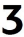 Je m'exerce 7HRelie afin de former une phrase correcte.Manuel	mangiez souvent sur cette terrasse lorsqu'elle était ouverte.Emma et moi	manges souvent du pain.Tu	avons mangé tout le sachet de cerises.Ses parents	ne mange pas souvent de la viande.On	mangerait volontiers un biscuit.Je	mangerait bien une banane mais il n'y en a pas.Il	mangeaient quand je suis arrivé.Vous	ne mangeait pas beaucoup de légumes quand il était petit.Je m'exerce 8HEntoure le(s) verbe(s) conjugué(s), souligne son (leur) sujet et indique le(s) temps utilisé(s).a.)	Ma grand-mère ne mangeait jamais de viande.		b.)	Mange ta viande ! 		c.)	Nous mangerons notre viande avec les légumes. 		d.)	Vous mangeriez votre viande si vous aviez vraiment faim. 		Invente des phrases qui contiennent un verbe du type manger conjugué aux temps donnés. Attention : Le pronom de conjugaison est à chaque fois différent.a.)	futur antérieur	b.)	passé composé	c.)	impératif	d.)	présent	Commencer	Verbes du même type : annoncer, déplacer, forcer, remplacer, …Je progresse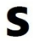 On ajoute une cédille sur la lettre c si on veut qu’elle chante [    ]devant a, o, u.
Nous commençons.Je m'exerce 7H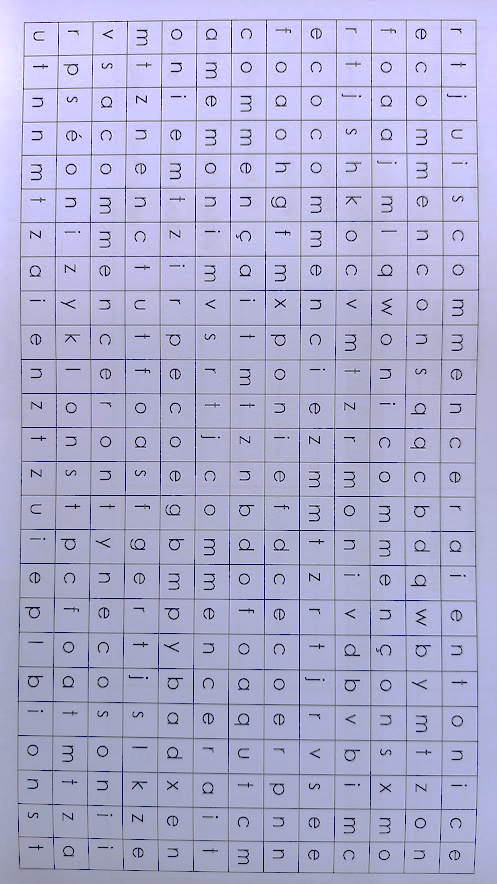 Trouve 10 conjugaisons du verbe commencer. Entoure-les selon les couleurs suivantes :Indicatif présent : rouge	Indicatif imparfait : bleuIndicatif futur simple : jaune	Indicatif passé composé : vertConditionnel présent : violet	Impératif présent : orangeJe m'exerce 8HEntoure le(s) verbe(s) conjugué(s), souligne son (leur) sujet et indique le(s) temps utilisé(s).a.)	Il commençait à faire froid hier soir.		b.)	Ma sœur et moi commencerons le hip hop la semaine prochaine. 		c.)	Tu ne commences pas l'équitation, toi? 		d.)	Vous aurez commencé bien avant nous. 		Invente des phrases qui contiennent un verbe du type commencer conjugué aux temps donnés. Attention : Le pronom de conjugaison est à chaque fois différent.a.)	imparfait	b.)	passé composé	c.)	cond. prés. 	d.)	passé simple	Oublier	Verbes du même type : crier, plier, prier, scier, …Je progresseAu futur simple, il ne faut pas oublier le e que l’on n’entend pas : j’oublierai, tu oublieras.
A l’imparfait, le i du radical est suivi du i de la terminaison aux 2 premières personnes du pluriel.Je m'exerce 7HColorie en respectant les couleurs indiquées ci-dessous.Bleu: indicatif présent	Rouge: indicatif imparfaitViolet: impératif présent	Orange: indicatif passé composéJaune: conditionnel présent	Vert: indicatif futur simpleJe m'exerce 8HEntoure le(s) verbe(s) conjugué(s), souligne son (leur) sujet et indique le(s) temps utilisé(s).a.)	Avant, j'oubliais tout le temps mes affaires.		b.)	Tu n'as jamais oublié mon anniversaire. 		c.)	Dans la précipitation, j'oubliai mon sac. 		d.)	Nous oublierons certainement quelque chose. 		Invente des phrases qui contiennent un verbe du type oublier conjugué aux temps donnés. Attention : Le pronom de conjugaison est à chaque fois différent.a.)	futur antérieur	b.)	passé simple	c.)	imparfait	d.)	futur simple	Prendre	Verbes du même type : apprendre, comprendre, méprendre, …Je progresseSi la lettre chante [ e ], il n’y a qu’un seul n ; si elle chante [ è ], il y a 2 n.Je prenais chante [ e ], , donc 1 seul n / Ils prennent chante [ è ], donc 2 n.Je m'exerce 7HEntoure la bonne réponse.1.	Je prend / prends la voiture.2.	Ils prenaient/ prenait souvent ce sac le semestre passé.3.	Nous prendrons/ prendront les affaires.4.	Si j'étais toi, je prendrai/ prendrais le train maintenant car il va bientôt faire nuit.5.	J'ai pris/ prit mon diner avec car je ne peux pas rentrer à la maison.6.	Il prend/ prennent la mauvaise direction.7.	Prends/ Prenez ton sac avec !8.	Marie et moi avez pris/ avons pris le bus pour venir à l'école.9.	Je prenais/ prendrai souvent cette jaquette avant.10. Vous prenez/ prener le sac avec vous s'il vous plait.Je m'exerce 8HEntoure le(s) verbe(s) conjugué(s), souligne son (leur) sujet et indique le(s) temps utilisé(s).a.)	Je prends le train tous les jours.		b.)	Tu ne le prenais pas quand tu vivais à Tavannes. 		c.)	Non, je l'ai pris dès que j'ai déménagé à Reconvilier. 		d.)	Tu le prendras encore l'année prochaine? 		Invente des phrases qui contiennent un verbe du type prendre conjugué aux temps donnés. Attention : Le pronom de conjugaison est à chaque fois différent.a.)	présent	b.)	passé composé	c.)	cond. prés. 	d.)	futur antérieur	Sortir	Verbes du même type : mentir, partir, sentir, …Je progresseOn peut utiliser les 2 auxiliaires (être et avoir) pour les temps composés, mais le sens est différent.J’ai sorti les poubelles ou je suis sortie faire un tour.Je m'exerce 7HComplète le dialogue en utilisant le verbe« sortir».A.	Salut Margaux veux-tu	avec moi?B.	Oui, je 	 volontiers avec toi.	nous le chien?A.	Bonne idée, je ne I' 	pas encore 	B.	Tu	plus souvent avec lui avant.A.	Si je travaillais moins, je le	plus souvent.B.	Je te comprends, ce n'est pas évident	donc maintenant!Je m'exerce 8HEntoure le(s) verbe(s) conjugué(s), souligne son (leur) sujet et indique le(s) temps utilisé(s).a.)	C'est alors qu'ils sortirent une boîte de leur poche.		b.)	Et de cette boîte, sortit un la pin blanc ! 		c.)	D'où sort-il celui-là? 		d.)	Il est sorti de ton imagination mon enfant. 		Invente des phrases qui contiennent un verbe du type sortir conjugué aux temps donnés. Attention : Le pronom de conjugaison est à chaque fois différent.a.)	passé simple	b.)	imparfait	c.)	cond. prés.	d.)	plus-que-parfait	Courir	Verbes du même type : accourir, parcourir, secourir, …Je progresseLa première personne du singulier de l’imparfait et celle du futur simple de l’indicatif se prononcent presque de la même façon. Pour les distinguer, change de personne.Imparfait : je courais, tu courais / Futur :, je courrai, tu courras.Je m'exerce 7HComplète les lacunes avec le verbe courir1.	Lise et Léo	à l'école.2.	Si elle le pouvait, elle	plus souvent.3.	Tu	très vite quand tu faisais de l'athlétisme.4		plus vite ! Tu vas rater ton train !5.	Maya et moi	chaque semaine ensemble.6.	J'	12 minutes ce matin.7.	Si je m'entrainais plus, je	beaucoup plus longtemps.8		encore deux tours s'il vous plait!9.	Nous	dans la forêt.10.	Ils	mieux s'ils se donnaient de la peine.Je m'exerce 8HEntoure le(s) verbe(s) conjugué(s), souligne son (leur) sujet et indique le(s) temps utilisé(s).a.)	Votre ordinateur court un risque.		b.)	Il courait très vite. 		c.)	Nous courrons plus vite encore. 		d.)	Nous courons depuis 30 minutes. 		Invente des phrases qui contiennent un verbe du type courir conjugué aux temps donnés. Attention : Le pronom de conjugaison est à chaque fois différent.a.)	futur simple	.b.)	imparfait	c.)	futur antérieur	d.)	passé composé	Voir	Verbes du même type : revoir, entrvoir, …Je progresseAux 1ère et 2ème personnes du pluriel du présent de l’indicatif, le radical se termine pas un y, mais la 3ème personne conserve le i. De ce fait, la forme ils voyent est incorrecte.Je m'exerce 7HRetrouve ces conjugaisons dans la grille. Entoure-les de couleurs différentes pour les associer à la donnée.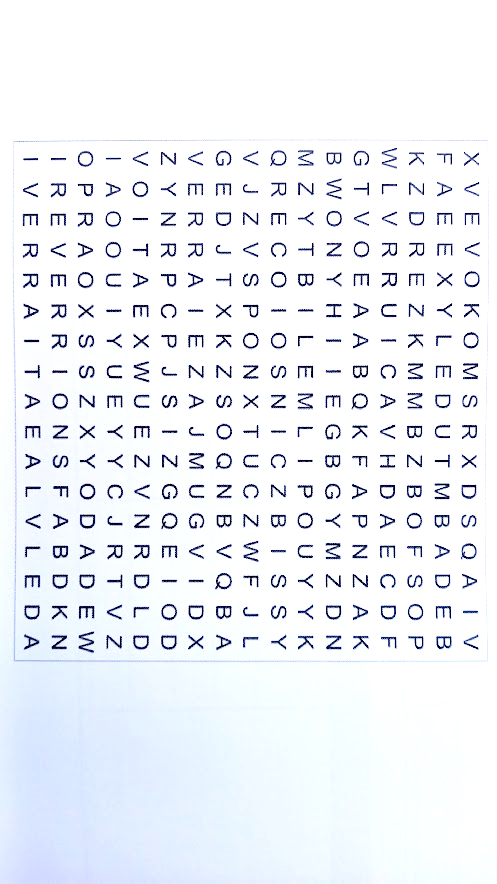 Cond. présent – 1ère  pers. sing.Ind.futur - 1ère pers. sing.Ind.présent – 2ème  pers.pl.Cond.présent - 1ère pers. sing.Cond.présent - 3ème pers. pl.Ind.futur - 3ème pers. pl.Ind.imparfait 1ère pers. pl.Ind.futur - 3e pers. sing.Ind. présent – 3ème pers. sing.Cond.présent	3ème pers. singJe m'exerce 8HEntoure le(s) verbe(s) conjugué(s), souligne son (leur) sujet et indique le(s) temps utilisé(s).a.)	Nous ne voyions rien, tant il y avait du brouillard.		b.)	Nous voyons le facteur chaque jour. 		c.)	Je le verrais aussi si je me levais plus tôt. 		d.)	Jan vit un avion alors que le ciel était chargé. 		Invente des phrases qui contiennent un verbe du type voir conjugué aux temps donnés. Attention : Le pronom de conjugaison est à chaque fois différent.a.)	futur simple	b.)	passé composé	c.)	impératif	d.)	plus-que-parfait	Venir	Verbes du même type : devenir, détenir, intervenir, retenir, …Je progresseAu futur simple, ne pas oublier que le radical est profondément modifié :  viendr-Je m'exerce 7HColorie en respectant les couleurs indiquées ci-dessous.Bleu: indicatif présent	Rouge: indicatif imparfaitViolet: impératif présent	Orange: indicatif passé composéJaune: conditionnel présent	Vert: indicatif futur simpleJe m'exerce 8HEntoure le(s) verbe(s) conjugué(s), souligne son (leur) sujet et indique le(s) temps utilisé(s).a.)	Je ne viendrai que dimanche.		b.)	Tu ne viens pas ? 		c.)	Elle est venue il y a six mois. 		d.)	Nous viendrions si nous avions été invités. 		Invente des phrases qui contiennent un verbe du type venir conjugué aux temps donnés. Attention : Le pronom de conjugaison est à chaque fois différent.a.)	présent	b.)	passé simple	c.)	cond. prés. 	d.)	futur antérieur	Employer	Verbes du même type : aboyer, broyer, ennuyer, essuyer, …Je progressePour les verbes en -uyer et -oyer, il faut remplacer le y du raical par un i devant les terminaisons « muettes » : tu essuies, tu envoies, il essuie, il envoie.
A l’imparfait, le y du radical est suivi du i de la terminaison au 2 premières personnes du pluriel : nous employions, vous employiez.
Envoyer et renvoyer font l’objet d’une conjugaison particulière au futur simple : j’enverrai, …Je m'exerce 7H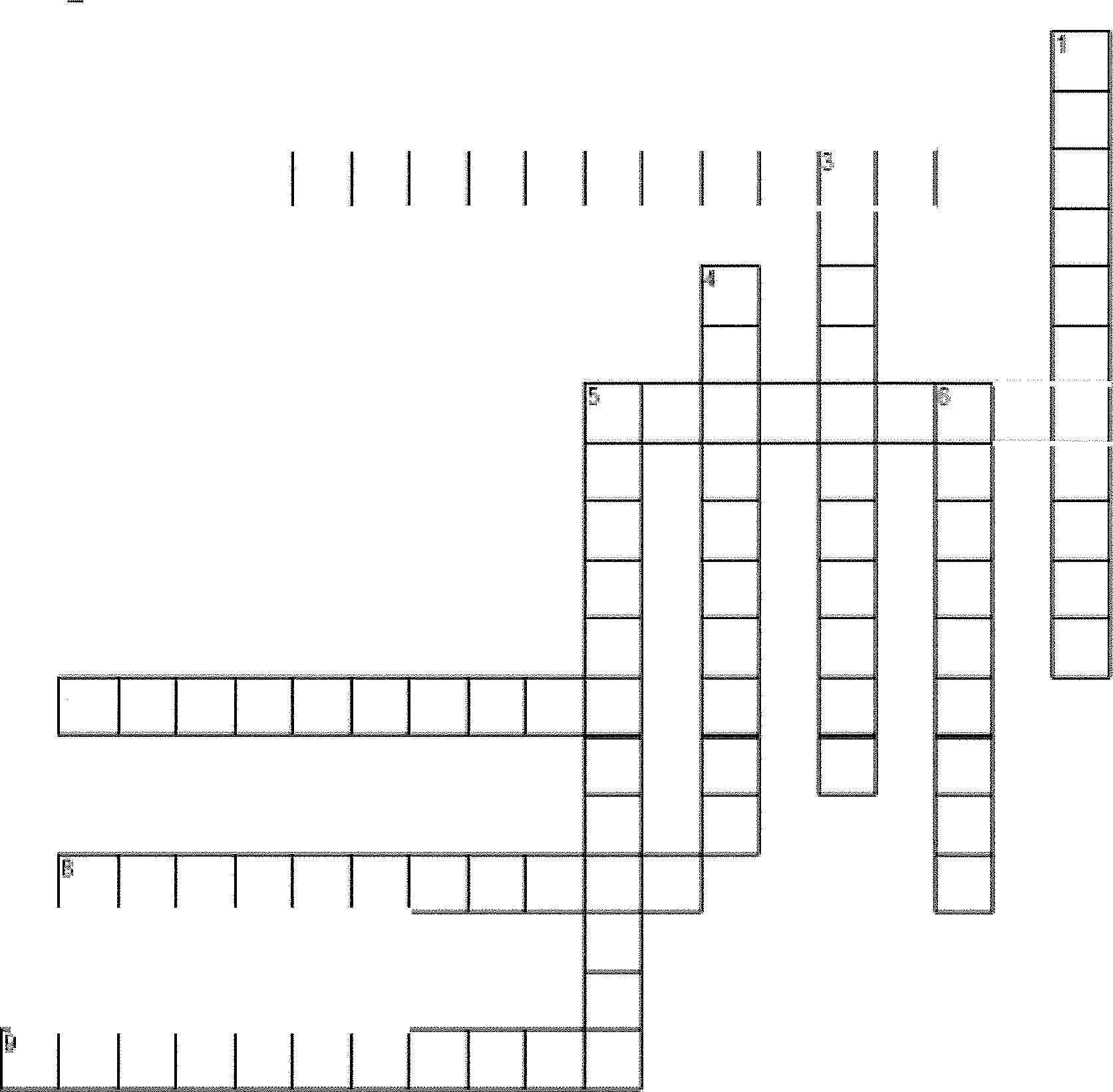 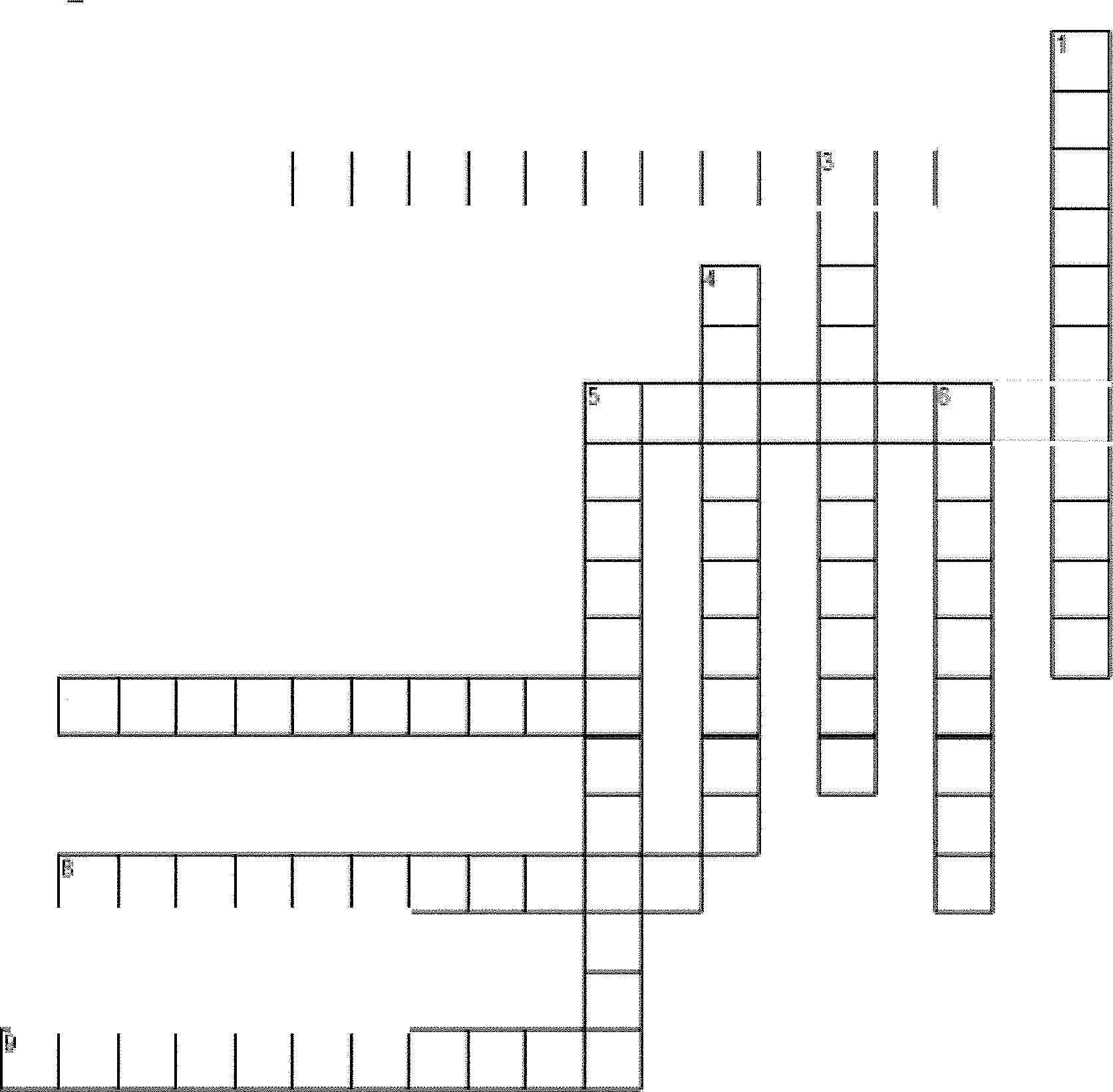 Horizontal2.	Conditionnel présent - 2ème  pers. pl.5. 	Indicatif futur - 3ème  pers. sing.7.	Indicatif futur - 1ère  pers. sing.8.	Conditionnel présent - 3ème pers. sing.9.	Conditionnel présent - 1ère pers. sing.Vertical:1. Indicatif imparfait - 3ème pers. pl.3.	Indicatif futur - 3ème pers. pl.4.	Indicatif imparfait - 1ère pers. pl.5.	Conditionnel présent - 1ère pers. pl.6.	Indicatif présent - 3ème  pers. pl.Je m'exerce 8HEntoure le(s) verbe(s) conjugué(s), souligne son (leur) sujet et indique le(s) temps utilisé(s).a.)	Tu n'emploieras pas de substances dangereuses, n'est-ce pas?		b.)	Vous employiez des stylos ou des crayons? 		c.)	Vous employez un tout nouveau logiciel. 		d.)	Il emploie mon modèle. 		Payer	Verbes du même type : balayer, essayer, relayer, enrayer, …Je progresseA l’imparfait, le y du radical est suivi du i de la terminaison aux 2 premières personnes du pluriel : nous payions, vous payiez.
Aux 1ère, 2ème, et 3ème personnes du singulier ainsi que à la 3ème personne du pluriel du présent de l’indicatif, les 2 radicaux (pai- et pay-) sont possibles. Au futur simple, les 2 radicaux sont possibles à toutes les personnes.Je m'exerce 7HColorie en respectant les couleurs indiquées ci-dessous.Bleu: indicatif présent	Rouge: indicatif imparfaitViolet: impératif présent	Orange: indicatif passé composéJaune: conditionnel présent	Vert: indicatif futur simpleJe m'exerce 8HEntoure le(s) verbe(s) conjugué(s), souligne son (leur) sujet et indique le(s) temps utilisé(s).a.)	Paie tes factures avant de recevoir les rappels !		b.)	Tu auras payé bien plus que prévu. 		c.)	Nous avons payé tout ce que nous leur devons. 		d.)	Il avait payé bien avant toi. 		Invente des phrases qui contiennent un verbe du type payer conjugué aux temps donnés. Attention : Le pronom de conjugaison est à chaque fois différent.a.)	impératif	b.)	imparfait	c.)	futur antérieur	d.)	passé composé	Acheter	Verbes du même type : peler (les carottes), crocheter, fureter, …Je progressePour ce type de verbe, si la lettre e chante [ è ], on ajoute un accent grave.Attention à ne pas confondre avec les verbes du type « jeter » qui doublent la consonne.En cas de doute, consulte un tableau de conjugaison.Je m'exerce 7HInvente 4 phrases qui racontent l'image en utilisant le verbe« acheter» à l'indicatif et au conditionnel.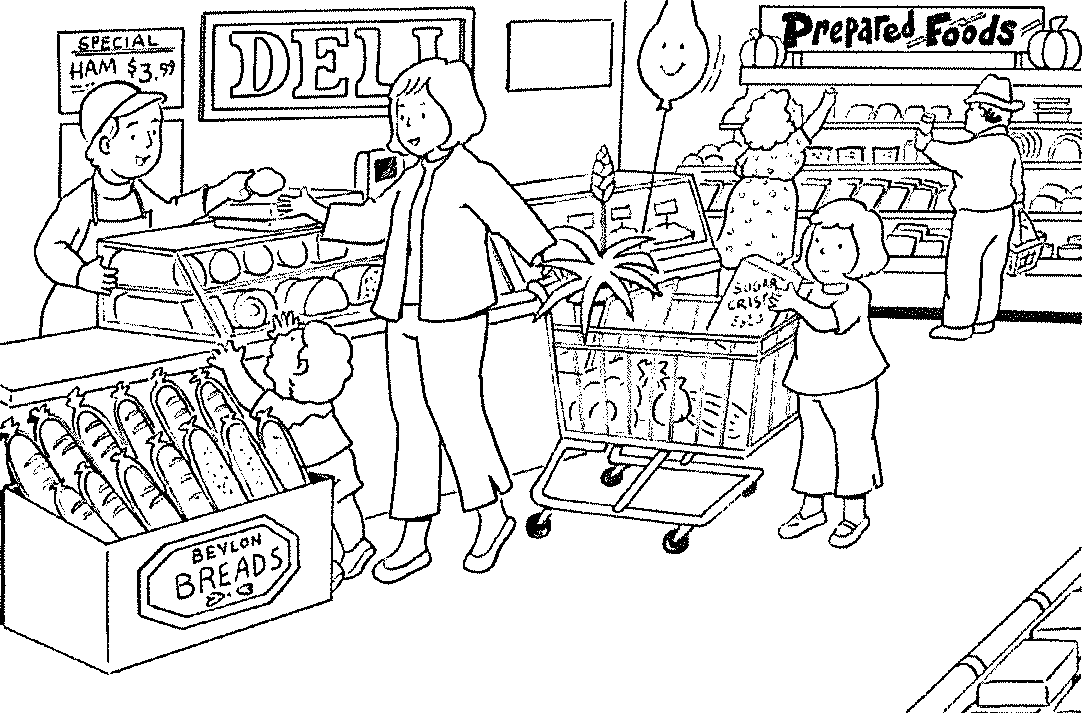 Je m'exerce 8HEntoure le(s) verbe(s) conjugué(s), souligne son (leur) sujet et indique le(s) temps utilisé(s).a.)	Nous n'achetions jamais de boissons sucrées.		b.)	Tu achètes souvent des bonbons. 		c.)	Nelly avait acheté trop de nourriture. 		d.)	Ils achetèrent presque tout le magasin. 		Invente des phrases qui contiennent un verbe du type acheter conjugué aux temps donnés. Attention : Le pronom de conjugaison est à chaque fois différent.a.)	futur simple	b.)	passé composé	c.)	plus-que-parfait	d.)	présent	Jeter	Verbes du même type : peller (la neige), appeler, renouveler, …Je progressePour ce type de verbe, si la lettre e chante [ è ], on double la consonne qui suit.Attention à ne pas confondre avec les verbes du type « acheter » qui prennent un accent grave.En cas de doute, consulte un tableau de conjugaison.Je m'exerce 7HColorie en respectant les couleurs indiquées ci-dessous.Bleu: indicatif présent	Rouge: indicatif imparfaitViolet: impératif présent	Orange: indicatif passé composéJaune: conditionnel présent	Vert: indicatif futur simpleJe m'exerce 8HEntoure le(s) verbe(s) conjugué(s), souligne son (leur) sujet et indique le(s) temps utilisé(s).a.)	Tu jettes tes déchets à la poubelle.		b.)	Nous jetions l'eau du bain. 		c.)	Vous jetâtes vos affaires d'école. 		d.)	Il avait jeté ses jouets sans réfléchir. 		Invente des phrases qui contiennent un verbe du type jeter conjugué aux temps donnés. Attention : Le pronom de conjugaison est à chaque fois différent.a.)	passé simple	b.)	passé composé	c.)	cond. prés. 	d.)	futur antérieur	Craindre	Verbes du même type : peindre, joindre, plaindre, feindre, …Je progresseL’imparfait de ce type de verbe est particulier, le i se construit avec gn. Il craignait.Je m'exerce 8HEntoure le(s) verbe(s) conjugué(s), souligne son (leur) sujet et indique le(s) temps utilisé(s).a.)	Les élèves craignent les mauvaises notes.		b.)	Le petit chaperon rouge craignait le loup. 		c.)	Je craindrais la pluie si j'allais me promener. 		d.)	Vous ne craigniez pas la neige. 		Invente des phrases qui contiennent un verbe du type craindre conjugué aux temps donnés. Attention : Le pronom de conjugaison est à chaque fois différent.a.)	futur antérieur	b.)	passé simple	c.)	imparfait	d.)	présent	Plaire	Verbes du même type : déplaire, se complaire, …Je progresseAttention aux différentes orthographes d’une même prononciation : il plut, je plus, il a plu.Je m'exerce 8HEntoure le(s) verbe(s) conjugué(s), souligne son (leur) sujet et indique le(s) temps utilisé(s).a.)	Nous nous plaisons à faire les boutiques.		b.)	Ce t-shirt m'a tout de suite plu. 		c.)	Il plut aussi à ma maman. 		d.)	Elle a rapporté le sien, il ne lui plaisait finalement pas. 		Invente des phrases qui contiennent un verbe du type plaire conjugué aux temps donnés. Attention : Le pronom de conjugaison est à chaque fois différent.a.)	futur antérieur	b.)	passé composé	c.)	impératif	d.)	cond. présent	Fuir	Verbes du même type : s’enfuire, …Je progresseOn ajoute un i pour la terminaison au y du radical aux 2ème et 3ème personnes du pluriel à l’imparfait : nous fuyions.Je m'exerce 8HEntoure le(s) verbe(s) conjugué(s), souligne son (leur) sujet et indique le(s) temps utilisé(s).a.)	Vite, fuyons avant qu'il ne soit trop tard !		b.)	Nous fuyions le danger. 		c.)	Vous fuirez plus si vous savez vous défendre. 		d.)	Tu fuis dès qu'il arriva. 		Invente des phrases qui contiennent un verbe du type fuir conjugué aux temps donnés. Attention : Le pronom de conjugaison est à chaque fois différent.a.)	futur antérieur	b.)	passé composé	c.)	impératif	d.)	cond. présent	ValoirJe progresseAttention à ne pas confondre avec le verbe falloir. : Il ne vaut pas grand-chose. Il faut aller plus vite.Je m'exerce 8HEntoure le(s) verbe(s) conjugué(s), souligne son (leur) sujet et indique le(s) temps utilisé(s).a.)	Je vaux bien plus que ça.		b.)	Ca ne valait pas grand-chose à l'époque. 		c.)	Vends-le maintenant, ça ne vaudra bientôt plus rien. 		d.)	Ca lui a valu bien des heures de travail. 		Invente des phrases qui contiennent le verbe valoir conjugué aux temps donnés. Attention : Le pronom de conjugaison est à chaque fois différent.a.)	futur antérieur	b.)	passé composé	c.)	passé simple	d.)	cond. présent	BoireJe progresseA l’imparfait, le radical prend un u à la place du oi : elle buvait.Je m'exerce 8HEntoure le(s) verbe(s) conjugué(s), souligne son (leur) sujet et indique le(s) temps utilisé(s).a.)	Est-ce toi qui a bu dans mon verre?		b.)	Nous ne bûmes que de l'eau. 		c.)	Il ne faut jamais dire : « Fontaine, je ne boirai pas de ton eau ». 		d.)	Tu boirais plus si tu avais vraiment soif. 		Invente des phrases qui contiennent le verbe boire conjugué aux temps donnés. Attention : Le pronom de conjugaison est à chaque fois différent.a.)	futur simple	b.)	passé simple	c.)	imparfait	d.)	cond. présent	Ouvrir	Verbes du même type : couvrir, souffrir, … Je progresseLe participe passé se termine en -ert.Je m'exerce 8HEntoure le(s) verbe(s) conjugué(s), souligne son (leur) sujet et indique le(s) temps utilisé(s).a.)	J'ouvris la porte dès qu'il frappa.		b.)	Tu as ouvert les fenêtres ? 		c.)	li les avait ouvertes en grand. 		d.)	Marie et Nadia ouvriront leurs cadeaux après le dessert. 		Invente des phrases qui contiennent un verbe du type ouvrir conjugué aux temps donnés. Attention : Le pronom de conjugaison est à chaque fois différent.a.)	futur antérieur	b.)	passé composé	c.)	passé simple	d.)	cond. présent	Vivre	Verbes du même type : revivre, survivre, …Je progresseLe participe passé se conjugue de manière particulière.Je m'exerce 8HEntoure le(s) verbe(s) conjugué(s), souligne son (leur) sujet et indique le(s) temps utilisé(s).a.)	Ils vécurent heureux et eurent beaucoup d'enfants. 		b.)	Nous avons vécu longtemps en France.		c.)	Vous vivrez de belles aventures. 		d.)	Je vivrais mieux si j'étais en meilleure santé. 		Invente des phrases qui contiennent un verbe du type faire conjugué aux temps donnés. Attention : Le pronom de conjugaison est à chaque fois différent.a.)	futur antérieur	b.)	passé composé	c.)	impératif	d.)	cond. présent	FalloirJe progresseCe verbe ne se conjugue que à la 3ème personne du singulier. Il n’y aurait pas de sens aux autres personnes, de même pour l’impératif.Je m'exerce 8HEntoure le(s) verbe(s) conjugué(s), souligne son (leur) sujet et indique le(s) temps utilisé(s).a.)	Il ne faut pas trop te fatiguer, tu es encore faible.		b.)	Il faudra se lever tôt si on veut arriver à l'heure. 		c.)	Il aura fallu de nombreux essais avant d'y arriver. 		d.)	Il fallut faire vite. 		Invente des phrases qui contiennent un verbe du type vivre conjugué aux temps donnés. a.)	futur antérieur	b.)	passé composé	c.)	passé simple	d.)	cond. présent	Mes notes, trucs et astucesMode indicatifMode indicatifMode indicatifMode indicatifPrésentImparfaitFutur simplePassé simpleJeTuIl, elle, onNousVousIls, ellesaiasaavonsavezontavaisavaisavaitavionsaviezavaientauraiaurasauraauronsaurezaurontPassé composéPlus-que-parfaitFutur antérieurJeTuIl, elle, onNousVousIls, ellesai euas eua euavons euavez euont euMode conditionnelMode impératifPrésentPrésentJeTuIl, elle, onNousVousIls, ellesJeTuIl, elle, onNousVousIls, ellesMode indicatifMode indicatifMode indicatifMode indicatifPrésentImparfaitFutur simplePassé simpleJeTuIl, elle, onNousVousIls, ellessuisesestsommesêtessontétaisétaisétaitétionsétiezétaientseraiserasseraseronsserezserontPassé composéPlus-que-parfaitFutur antérieurJeTuIl, elle, onNousVousIls, ellesai étéas étéa étéavons étéavez étéont étéMode conditionnelMode impératifPrésentPrésentJeTuIl, elle, onNousVousIls, ellesJeTuIl, elle, onNousVousIls, ellesMode indicatifMode indicatifMode indicatifMode indicatifPrésentImparfaitFutur simplePassé simpleJeTuIl, elle, onNousVousIls, ellesvaisvasvaallonsallezvontallaisallaisallaitallionsalliezallaientiraiirasiraironsirezirontPassé composéPlus-que-parfaitFutur antérieurJeTuIl, elle, onNousVousIls, ellessuis allé (é)es allé (é)est allé (é)sommes allé (é)sêtes allé (é)ssont allé (é)sMode conditionnelMode impératifPrésentPrésentJeTuIl, elle, onNousVousIls, ellesJeTuIl, elle, onNousVousIls, ellesMode indicatifMode indicatifMode indicatifMode indicatifPrésentImparfaitFutur simplePassé simpleJeTuIl, elle, onNousVousIls, ellesaimeaimesaimeaimonsaimezaimentaimaisaimaisaimaitaimionsaimiezaimaientaimeraiaimerasaimeraaimeronsaimerezaimerontPassé composéPlus-que-parfaitFutur antérieurJeTuIl, elle, onNousVousIls, ellesai aiméas aiméa aiméavons aiméavez aiméont aiméMode conditionnelMode impératifPrésentPrésentJeTuIl, elle, onNousVousIls, ellesJeTuIl, elle, onNousVousIls, ellesMode indicatifMode indicatifMode indicatifMode indicatifPrésentImparfaitFutur simplePassé simpleJeTuIl, elle, onNousVousIls, ellesfinisfinisfinitfinissonsfinissezfinissentfinissaisfinissaisfinissaitfinissionsfinissiezfinissaientfiniraifinirasfinirafinironsfinirezfinirontPassé composéPlus-que-parfaitFutur antérieurJeTuIl, elle, onNousVousIls, ellesai finias finia finiavons finiavez finiont finiMode conditionnelMode impératifPrésentPrésentJeTuIl, elle, onNousVousIls, ellesJeTuIl, elle, onNousVousIls, ellesMode indicatifMode indicatifMode indicatifMode indicatifPrésentImparfaitFutur simplePassé simpleJeTuIl, elle, onNousVousIls, ellesdisdisditdisonsditesdisentdisaisdisaisdisaitdisionsdisiezdisaientdiraidirasdiradironsdirezdirontPassé composéPlus-que-parfaitFutur antérieurJeTuIl, elle, onNousVousIls, ellesai ditas dita ditavons ditavez ditont ditMode conditionnelMode impératifPrésentPrésentJeTuIl, elle, onNousVousIls, ellesJeTuIl, elle, onNousVousIls, ellesMode indicatifMode indicatifMode indicatifMode indicatifPrésentImparfaitFutur simplePassé simpleJeTuIl, elle, onNousVousIls, ellesfaisfaisfaitfaisonsfaitesfontfaisaisfaisaisfaisaitfaisionsfaisiezfaisaientferaiferasferaferonsferezferontPassé composéPlus-que-parfaitFutur antérieurJeTuIl, elle, onNousVousIls, ellesai faitas faita faitavons faitavez faitont faitMode conditionnelMode impératifPrésentPrésentJeTuIl, elle, onNousVousIls, ellesJeTuIl, elle, onNousVousIls, ellesMode indicatifMode indicatifMode indicatifMode indicatifPrésentImparfaitFutur simplePassé simpleJeTuIl, elle, onNousVousIls, ellesentendsentendsentendentendonsentendezentendententendaisentendaisentendaitentendionsentendiezentendaiententendraientendrasentendraentendronsentendrezentendrontPassé composéPlus-que-parfaitFutur antérieurJeTuIl, elle, onNousVousIls, ellesai entenduas entendua entenduavons entenduavez entenduont entenduMode conditionnelMode impératifPrésentPrésentJeTuIl, elle, onNousVousIls, ellesJeTuIl, elle, onNousVousIls, ellesMode indicatifMode indicatifMode indicatifMode indicatifPrésentImparfaitFutur simplePassé simpleJeTuIl, elle, onNousVousIls, ellessaissaissaitsavonssavezsaventsavaissavaissavaitsavionssaviezsavaientsauraisaurassaurasauronssaurezsaurontPassé composéPlus-que-parfaitFutur antérieurJeTuIl, elle, onNousVousIls, ellesai suas sua suavons suavez suont suMode conditionnelMode impératifPrésentPrésentJeTuIl, elle, onNousVousIls, ellesJeTuIl, elle, onNousVousIls, ellesJusteFauxMa correctionIl sais la bonne réponse.Sache que je t'aime.Ils savait le chemin.On saura bientôt la vérité.Je sais compter dans plusieurs langues.Nous saurions demain la note.J"ai sus très vite.Sachons bien ce test.Elles sauraient mieux si elles avaient répété le vocabulaire.Sais-tu ce qu'il faut faire?Mode indicatifMode indicatifMode indicatifMode indicatifPrésentImparfaitFutur simplePassé simpleJeTuIl, elle, onNousVousIls, ellesveuxveuxveutvoulonsvoulezveulentvoulaisvoulaisvoulaitvoulionsvouliezvoulaientvoudraivoudrasvoudravoudronsvoudrezvoudrontPassé composéPlus-que-parfaitFutur antérieurJeTuIl, elle, onNousVousIls, ellesai vouluas voulua vouluavons vouluavez vouluont vouluMode conditionnelMode impératifPrésentPrésentJeTuIl, elle, onNousVousIls, ellesJeTuIl, elle, onNousVousIls, ellesMode indicatifMode indicatifMode indicatifMode indicatifPrésentImparfaitFutur simplePassé simpleJeTuIl, elle, onNousVousIls, ellespeuxpeuxpeutpouvonspouvezpeuventpouvaispouvaispouvaitpouvionspouviezpouvaientpourraipourraspourrapourronspourrezpourrontPassé composéPlus-que-parfaitFutur antérieurJeTuIl, elle, onNousVousIls, ellesai puas pua puavons puavez puont puMode conditionnelMode impératifPrésentPrésentJeTuIl, elle, onNousVousIls, ellesJeTuIl, elle, onNousVousIls, ellesMode indicatifMode indicatifMode indicatifMode indicatifPrésentImparfaitFutur simplePassé simpleJeTuIl, elle, onNousVousIls, ellesmetsmetsmetmettonsmettezmettentmettaismettaismettaitmettionsmettiezmettaientmettraimettrasmettramettronsmettrezmettrontPassé composéPlus-que-parfaitFutur antérieurJeTuIl, elle, onNousVousIls, ellesai misas misa misavons misavez misont misMode conditionnelMode impératifPrésentPrésentJeTuIl, elle, onNousVousIls, ellesJeTuIl, elle, onNousVousIls, ellesMode indicatifMode indicatifMode indicatifMode indicatifPrésentImparfaitFutur simplePassé simpleJeTuIl, elle, onNousVousIls, ellesmangemangesmangemangeonsmangezmangentmangeaismangeaismangeaitmangionsmangiezmangeaientmangeraimangerasmangeramangeronsmangerezmangerontPassé composéPlus-que-parfaitFutur antérieurJeTuIl, elle, onNousVousIls, ellesai mangéas mangéa mangéavons mangéavez mangéont mangéMode conditionnelMode impératifPrésentPrésentJeTuIl, elle, onNousVousIls, ellesJeTuIl, elle, onNousVousIls, ellesMode indicatifMode indicatifMode indicatifMode indicatifPrésentImparfaitFutur simplePassé simpleJeTuIl, elle, onNousVousIls, ellescommencecommencescommencecommençonscommencezcommencentcommençaiscommençaiscommençaitcommencionscommenciezcommençaientcommenceraicommencerascommenceracommenceronscommencerezcommencerontPassé composéPlus-que-parfaitFutur antérieurJeTuIl, elle, onNousVousIls, ellesai commencéas commencéa commencéavons commencéavez commencéont commencéMode conditionnelMode impératifPrésentPrésentJeTuIl, elle, onNousVousIls, ellesJeTuIl, elle, onNousVousIls, ellesMode indicatifMode indicatifMode indicatifMode indicatifPrésentImparfaitFutur simplePassé simpleJeTuIl, elle, onNousVousIls, ellesoublieoubliesoublieoublionsoubliezoublientoubliaisoubliaisoubliaitoubliionsoubliiezoubliaientoublieraioublierasoublieraoublieronsoublierezoublierontPassé composéPlus-que-parfaitFutur antérieurJeTuIl, elle, onNousVousIls, ellesai oubliéas oubliéa oubliéavons oubliéavez oubliéont oubliéMode conditionnelMode impératifPrésentPrésentJeTuIl, elle, onNousVousIls, ellesJeTuIl, elle, onNousVousIls, ellesMode indicatifMode indicatifMode indicatifMode indicatifPrésentImparfaitFutur simplePassé simpleJeTuIl, elle, onNousVousIls, ellesprendsprendsprendprenonsprenezprennentprenaisprenaisprenaitprenionspreniezprenaientprendraiprendrasprendraprendronsprendrezprendrontPassé composéPlus-que-parfaitFutur antérieurJeTuIl, elle, onNousVousIls, ellesai prisas prisa prisavons prisavez prisont prisMode conditionnelMode impératifPrésentPrésentJeTuIl, elle, onNousVousIls, ellesJeTuIl, elle, onNousVousIls, ellesMode indicatifMode indicatifMode indicatifMode indicatifPrésentImparfaitFutur simplePassé simpleJeTuIl, elle, onNousVousIls, ellessorssorssortsortons sortezsortentsortaissortaissortaitsortionssortiezsortaientsortiraisortirassortirasortironssortirezsortierontPassé composéPlus-que-parfaitFutur antérieurJeTuIl, elle, onNousVousIls, ellesai  sortias sortia sortiavons sorti avez sortiont sortiLes temps composés sont aussi possibles avec l’auxiliaire « être ».
 + accord féminin et plurielMode conditionnelMode impératifPrésentPrésentJeTuIl, elle, onNousVousIls, ellesJeTuIl, elle, onNousVousIls, ellesMode indicatifMode indicatifMode indicatifMode indicatifPrésentImparfaitFutur simplePassé simpleJeTuIl, elle, onNousVousIls, ellescourscourscourtcouronscourezcourentcouraiscouraiscouraitcourionscouriezcouraientcourraicourrascourracourronscourrezcourrontPassé composéPlus-que-parfaitFutur antérieurJeTuIl, elle, onNousVousIls, ellesai couruas courua couruavons couruavez couruont couruMode conditionnelMode impératifPrésentPrésentJeTuIl, elle, onNousVousIls, ellesJeTuIl, elle, onNousVousIls, ellesMode indicatifMode indicatifMode indicatifMode indicatifPrésentImparfaitFutur simplePassé simpleJeTuIl, elle, onNousVousIls, ellesvoisvoisvoitvoyonsvoyezvoientvoyaisvoyaisvoyaitvoyionsvoyiezvoyaientverraiverrasverraverronsverrezverrontPassé composéPlus-que-parfaitFutur antérieurJeTuIl, elle, onNousVousIls, ellesai vuas vua vuavons vuavez vuont vuMode conditionnelMode impératifPrésentPrésentJeTuIl, elle, onNousVousIls, ellesJeTuIl, elle, onNousVousIls, ellesMode indicatifMode indicatifMode indicatifMode indicatifPrésentImparfaitFutur simplePassé simpleJeTuIl, elle, onNousVousIls, ellesviensviensvientvenonsvenezviennentvenaisvenaisvenaitvenionsveniezvenaientviendraiviendrasviendraviendronsviendrezviendrontPassé composéPlus-que-parfaitFutur antérieurJeTuIl, elle, onNousVousIls, ellessuis venu (e)es venu (e)est venu (e)sommes venu (e) sêtes venu (e) ssont venu (e) sMode conditionnelMode impératifPrésentPrésentJeTuIl, elle, onNousVousIls, ellesJeTuIl, elle, onNousVousIls, ellesMode indicatifMode indicatifMode indicatifMode indicatifPrésentImparfaitFutur simplePassé simpleJeTuIl, elle, onNousVousIls, ellesPassé composéPlus-que-parfaitFutur antérieurJeTuIl, elle, onNousVousIls, ellesMode conditionnelMode impératifPrésentPrésentJeTuIl, elle, onNousVousIls, ellesJeTuIl, elle, onNousVousIls, ellesMode indicatifMode indicatifMode indicatifMode indicatifPrésentImparfaitFutur simplePassé simpleJeTuIl, elle, onNousVousIls, ellesPassé composéPlus-que-parfaitFutur antérieurJeTuIl, elle, onNousVousIls, ellesMode conditionnelMode impératifPrésentPrésentJeTuIl, elle, onNousVousIls, ellesJeTuIl, elle, onNousVousIls, ellesMode indicatifMode indicatifMode indicatifMode indicatifPrésentImparfaitFutur simplePassé simpleJeTuIl, elle, onNousVousIls, ellesPassé composéPlus-que-parfaitFutur antérieurJeTuIl, elle, onNousVousIls, ellesMode conditionnelMode impératifPrésentPrésentJeTuIl, elle, onNousVousIls, ellesJeTuIl, elle, onNousVousIls, ellesMode indicatifMode indicatifMode indicatifMode indicatifPrésentImparfaitFutur simplePassé simpleJeTuIl, elle, onNousVousIls, ellesPassé composéPlus-que-parfaitFutur antérieurJeTuIl, elle, onNousVousIls, ellesMode conditionnelMode impératifPrésentPrésentJeTuIl, elle, onNousVousIls, ellesJeTuIl, elle, onNousVousIls, ellesMode indicatifMode indicatifMode indicatifMode indicatifPrésentImparfaitFutur simplePassé simpleJeTuIl, elle, onNousVousIls, ellesPassé composéPlus-que-parfaitFutur antérieurJeTuIl, elle, onNousVousIls, ellesMode conditionnelMode impératifPrésentPrésentJeTuIl, elle, onNousVousIls, ellesJeTuIl, elle, onNousVousIls, ellesMode indicatifMode indicatifMode indicatifMode indicatifPrésentImparfaitFutur simplePassé simpleJeTuIl, elle, onNousVousIls, ellesPassé composéPlus-que-parfaitFutur antérieurJeTuIl, elle, onNousVousIls, ellesMode conditionnelMode impératifPrésentPrésentJeTuIl, elle, onNousVousIls, ellesJeTuIl, elle, onNousVousIls, ellesMode indicatifMode indicatifMode indicatifMode indicatifPrésentImparfaitFutur simplePassé simpleJeTuIl, elle, onNousVousIls, ellesPassé composéPlus-que-parfaitFutur antérieurJeTuIl, elle, onNousVousIls, ellesMode conditionnelMode impératifPrésentPrésentJeTuIl, elle, onNousVousIls, ellesJeTuIl, elle, onNousVousIls, ellesMode indicatifMode indicatifMode indicatifMode indicatifPrésentImparfaitFutur simplePassé simpleJeTuIl, elle, onNousVousIls, ellesPassé composéPlus-que-parfaitFutur antérieurJeTuIl, elle, onNousVousIls, ellesMode conditionnelMode impératifPrésentPrésentJeTuIl, elle, onNousVousIls, ellesJeTuIl, elle, onNousVousIls, ellesMode indicatifMode indicatifMode indicatifMode indicatifPrésentImparfaitFutur simplePassé simpleJeTuIl, elle, onNousVousIls, ellesPassé composéPlus-que-parfaitFutur antérieurJeTuIl, elle, onNousVousIls, ellesMode conditionnelMode impératifPrésentPrésentJeTuIl, elle, onNousVousIls, ellesJeTuIl, elle, onNousVousIls, ellesMode indicatifMode indicatifMode indicatifMode indicatifPrésentImparfaitFutur simplePassé simpleJeTuIl, elle, onNousVousIls, ellesPassé composéPlus-que-parfaitFutur antérieurJeTuIl, elle, onNousVousIls, ellesMode conditionnelMode impératifPrésentPrésentJeTuIl, elle, onNousVousIls, ellesJeTuIl, elle, onNousVousIls, ellesMode indicatifMode indicatifMode indicatifMode indicatifPrésentImparfaitFutur simplePassé simpleJeTuIl, elle, onNousVousIls, ellesPassé composéPlus-que-parfaitFutur antérieurJeTuIl, elle, onNousVousIls, ellesMode conditionnelMode impératifPrésentPrésentJeTuIl, elle, onNousVousIls, ellesJeTuIl, elle, onNousVousIls, ellesMode indicatifMode indicatifMode indicatifMode indicatifPrésentImparfaitFutur simplePassé simpleJeTuIl, elle, onNousVousIls, ellesPassé composéPlus-que-parfaitFutur antérieurJeTuIl, elle, onNousVousIls, ellesMode conditionnelMode impératifPrésentPrésentJeTuIl, elle, onNousVousIls, ellesJeTuIl, elle, onNousVousIls, elles------